Муниципальное дошкольное образовательное автономное учреждениецентр развития ребенка - детский сад «Аленький цветочек»Проект к 70-летиюсо дня Победы в Великой   Отечественной Войне«Я помню. Я горжусь!»Средней «В» группыВоспитатель: Иванова С.А.Актуальность: С каждым годом День Победы становится все более грустным праздником. Уходят ветераны Великой Отечественной. И приходится с печалью признавать, что с ними уходит и память о той войне. Любовь к Родине – это одно из самых сильных чувств, без которого человек не может ощущать своих корней. Поэтому важно, чтобы ребенок уже в дошкольном возрасте почувствовал причастность к своей Родине, личную ответственность за родную землю и ее будущее. Патриотическое воспитание подрастающего поколения является одной из самых актуальных задач нашего времени. Патриотизм-сложное человеческое чувство. Это любовь к родным и близким людям, к детскому саду, к родному дому и к родной стране. Поэтому важно еще до школы сформировать у детей первоначальные достоверные представления об истории нашей Родины, интерес к ее изучению в будущем. В преддверии Семидесятилетия праздника Победы в Великой отечественной войне — праздника 9 мая, понимая, что дети в недостаточной степени имеют представления о героях, почему их так называют, о том, где и как они совершили подвиги. Не всегда точно и полно могут объяснить значение знакомых слов, подобрать к существительным прилагательные и глаголы.  Не в полной мере понимают, почему они могут гордиться героями России. Рассказы детей недостаточно полны. В ходе проекта решается задача повышения речевой активности детей, совершенствование связной речи, развитие словаря.Цель проекта:Создать условия для ознакомления детей с героическим подвигом русского народа в Великой Отечественной войне; проанализировав литературу, составить и реализовать план работы по подготовке и проведению Дня Победы, с участием детей, воспитателей и родителей с целью патриотического воспитания дошкольников;  Укрепление нравственно-патриотических чувств дошкольников через совместные мероприятия с участием детей, их родителей, педагогов; формирование знаний о ВОВ через различные виды деятельности; развивать желание у детей выразить в речи, продуктивной (рисовании, лепке, конструировании) и музыкальной деятельности полученные знания о Великой Отечественной войне.Задачи проекта:- Познакомить дошкольников с историческими фактами военных лет, доступных детям и вызывающих у них эмоциональные переживания;- создать условия для воспитания гражданственности и патриотических чувств у дошкольников; - воспитание любви и уважения к защитникам Родины на основе ярких впечатлений, исторических фактов; - воспитание  внимательного отношения к воинам-ветеранам, желание заботиться о них; - развитие у детей любознательности, живого интереса к подвигам предков, в частности к подвигам детей- героев; - познакомить с произведениями художественной литературы и с музыкой военных лет; - воспитывать нравственно-патриотические чувства у дошкольников через совместные мероприятия с участием детей, родителей и педагогов.Участники проекта: Дети, воспитатели; музыкальный руководитель; родители.Срок реализации проекта: с 4.05-12.05 мая 2015 г.Тип проекта: познавательно – творческий.Предполагаемый результат:  Повышение уровня осведомлённости дошкольников об истории через знакомство с легендарным прошлым России в период Великой Отечественной войны.Умеют ориентироваться в исторических событиях нашей Родины и в ленте времени.Дети толерантны, испытывают уважение к защитникам Родины и чувство гордости за свой народ.Этапы реализации проекта:1.Подготовительный: работа с методической литературой, составление плана работы.2. Практический: реализация проекта;3.Итоговый: подведение итогов работы над проектом.Продукты проекта:Выставка художественной литературы по теме в группе;Рисунки на темы «Наша Армия», «Салют Победы»;Выставка военной техники, собранной детьми.Образовательные области:Познавательное развитие: Просмотр и обсуждение презентаций на темы:- «Наша родная Армия»;- «Они сражались за Родину»;- «День Победы».Беседы с детьми на темы: - «Великая Отечественная Война»;- «Герои Великой Отечественной войны»;- «Герои, которые ковали победу в тылу»;- «Беседы о военных профессиях».Художественно-эстетическое развитие:-Рисунки на тему: «Наша Армия», «Салют Победы»;-Выставка военной техники, собранной детьми;- Изготовление праздничных открыток;-Лепка «Военная техника»;-Пластинография «Знамя победы»;-Рассматривание и обсуждение репродукций: Ю. М. Непринцев «Отдых после боя»; А. А. Дейнека «Оборона Севастополя».-Слушание музыки военных лет.Речевое развитие: Чтение художественной литературы: - Е.Благинина «Шинель»;-Л.Кассиль «Памятник Советскому солдату»;-М. Пляцковский «Май сорок пятого года»-А. Твардовский «Рассказ танкиста» и др.-Ч. С. Баруздина «Страна, где мы живем»-Разучивание стихотворений о ВОВ.Физическое развитие: П.И «Сапёры», «Лётчики», «Разведчики».Социально-коммуникативное развитие: -Посещение выставки «Наследники победы»-Целевая прогулка к мемориальному постаменту. Работа с родителями:- Оформление родительских уголков;- Консультация для родителей: Детям о Великой Отечественной войне-Рекомендации родителям по домашнему чтению: А. Барто «На заставе», С. Я. Маршак «Пограничники».Результатом этого проекта станет: вовлечение педагогов, родителей, воспитанников в активное патриотическо-образовательное пространство детского сада; выявление интересных идей по реализации Госстандарта патриотического образования.
В процессе реализации проекта:
•  формирование у детей интереса к истории России;
•  усвоение мысли о том, что спустя много лет люди помнят о событиях грозных лет войны, чтят память погибших, окружают вниманием и заботой ветеранов, защищавших Родину.
•  у детей возникнет желание отражать свои впечатления через различные виды деятельности;
• сформируются речевые навыки детей;
• дети научатся экспериментировать, анализировать, делать выводыМетодическое обеспечение проектной деятельности:1. Александрова Е. Ю. и др. «Система патриотического воспитания в ДОУ»- Волгоград, «Учитель», 2007г. 2. Государственная программа «Патриотическое воспитание граждан Российской Федерации на 2011-2015 годы». [Электронный ресурс] // режим доступа:http://archives.ru/programs/patriot_2015.shtml.3. Казаков А. П., Шорыгина Т. А. «Детям о великой победе! » - Москва, «Гном и Д», 2005 г. 4. Кондрыкинская Л. А. «С чего начинается Родина? »- Москва, ТЦ «Сфера», 2004г. 5. Мулько И. Ф. Социально-нравственное воспитание детей 5-7 лет: Методическое пособие. – М. : ТЦ Сфера, 2006. -96. – (Программа развития) .                             Папка-передвижка «9 мая»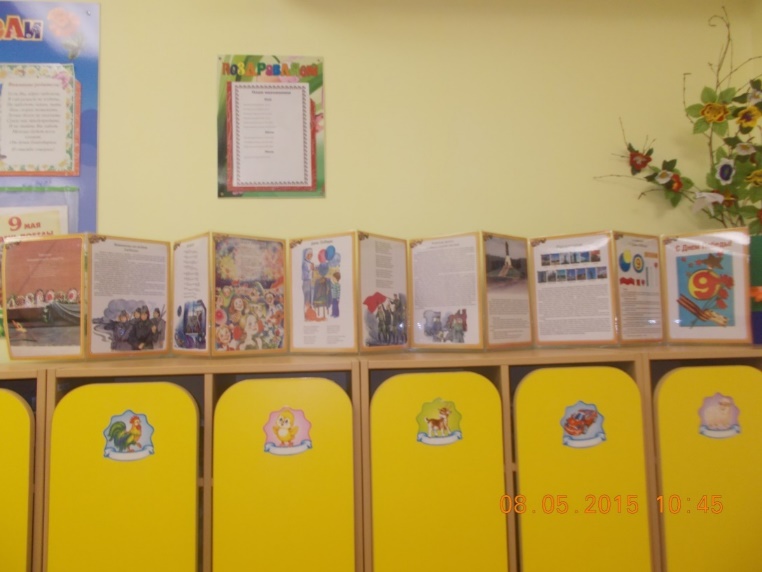   Оформление группы к празднику «9 мая»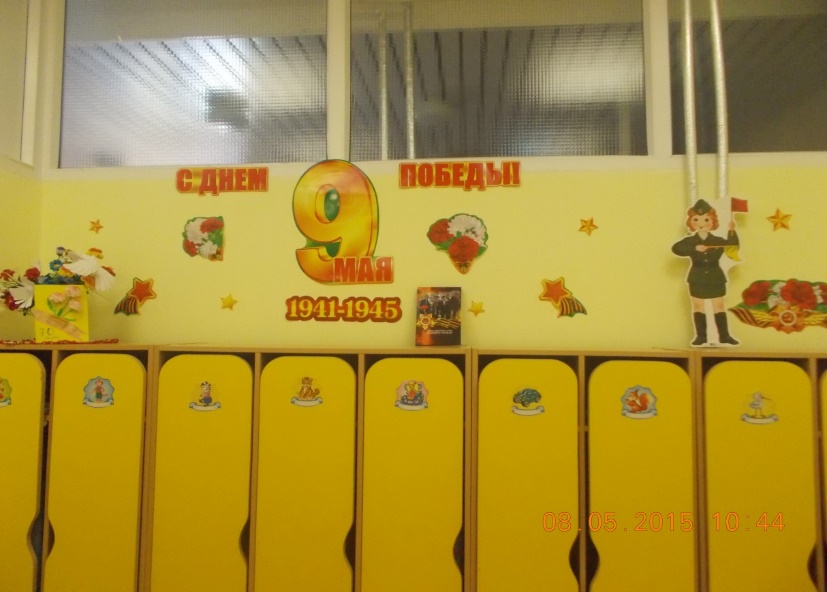 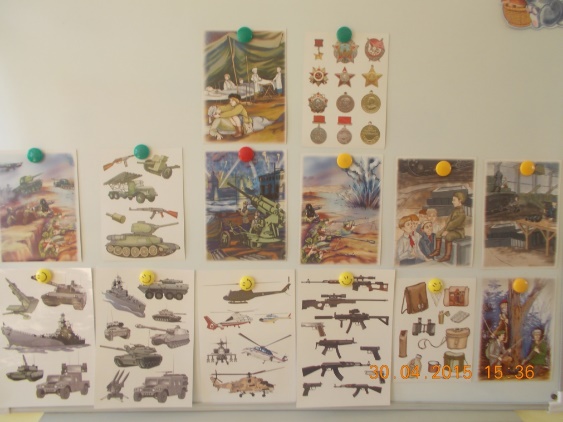  Праздничные открытки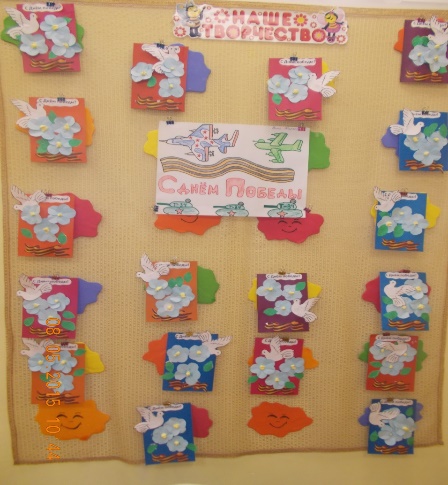 Рисунки  Посещение выставки «Наследники Победы»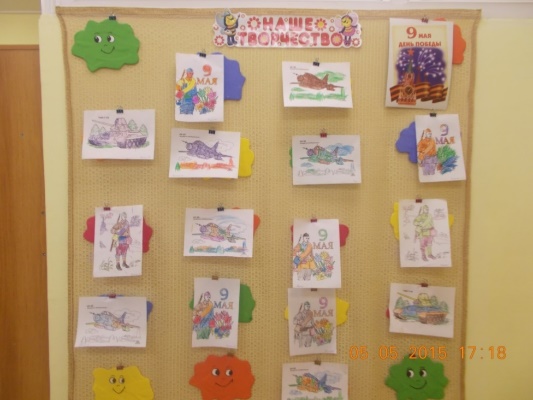 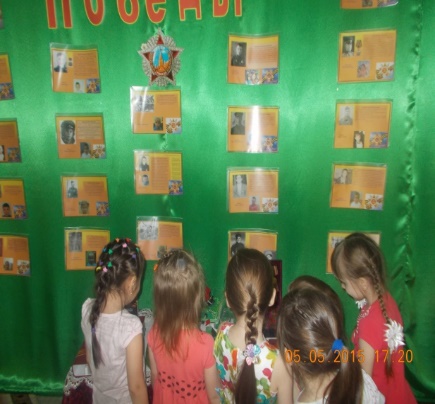 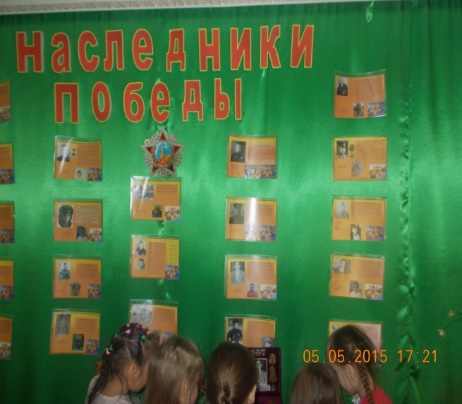 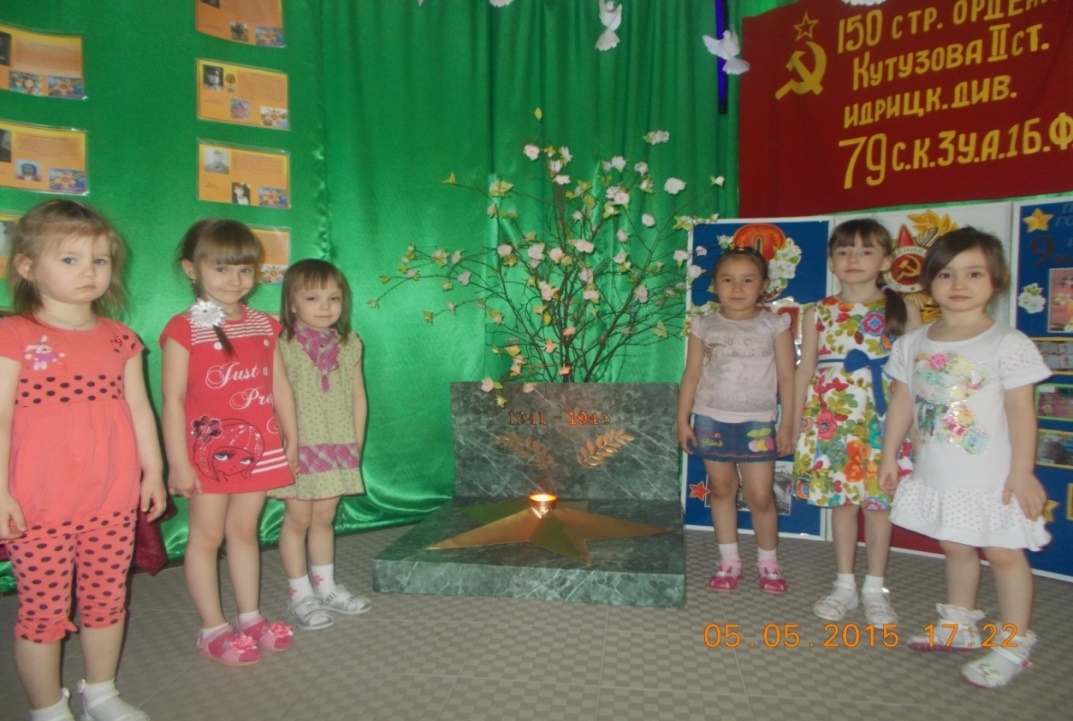 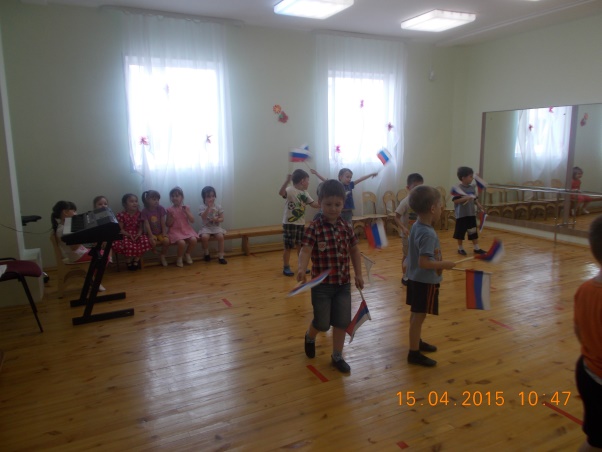 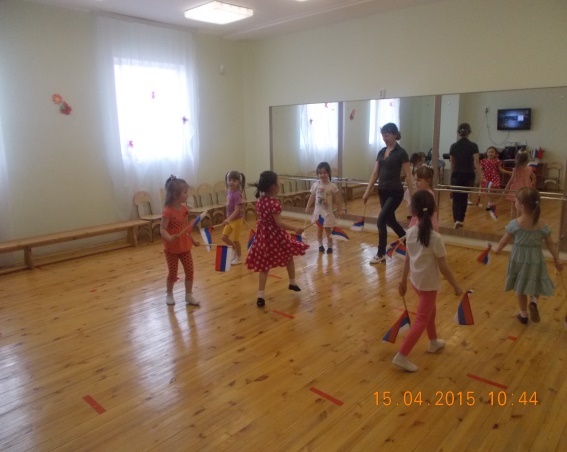 День ПобедыМайский праздник -День ПобедыОтмечает вся страна.Надевают наши дедыБоевые ордена.Их с утра зовёт дорогаНа торжественный парад.И задумчиво с порогаВслед им бабушки глядят.(Белозеров Т.)